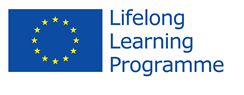 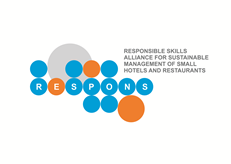 Proiect “Responsible Skills Alliance for Sustainable Management of Small Hotels and Restaurants/ RESPONS”Joi, 24 septembrie 2015, Constanța, ora 11.00Confirmare de participareFirmă / Organizație / Instituție : Numele și prenumele participanților: Telefon  / mobil:								Fax:				E-mail: Semnătura  /  ștampilăVă adresăm rugămintea de a transmite confirmarea pe fax 0241-619654 sau email: mihaela.lazareanu@ccina.ro.